Общество с ограниченной ответственностью«Первый интернет-проект»ИНН 7720817448, КПП 772001001, ОГРН 1147746696525111524, Россия, г. Москва, ул. Электродная, д11.+7 (495) 778-32-66Техническое задание на настройку системы 1С для корректной работы с проектом «Топгрант»В связи с особенностью перехода сайта на платформу 1С-Битрикс, работы на стороне 1С должны проходить в 3 этапа:Подгрузка данных;Работа скрипта по созданию категорий;Выгрузка данныхОсновная бизнес логикаУ товаров среди арактеристик указываются текущие принадлежности к категориям.На стороне 1С должна происходить динамическая генерация принадлежности к категориям в зависимости от значений в полях товаров.Пример:Кольцо содержит атрибуты «детское», «золотое», «с камнем»На стороне 1С обработчик создает в файле выгрузки Основную категорию «Кольца» и второстепенные категории:«Детские кольца», «Золотые кольца», «Кольца с камнем»При изменении атрибутов у товаров, скрипт при очередном прогоне товарной номенклатуры будет менять названия и вложенность категорий, но не менять ID, чтобы не создавались дубликаты на стороне Битрикса.Функциональные сценарииПервичная подгрузка файлов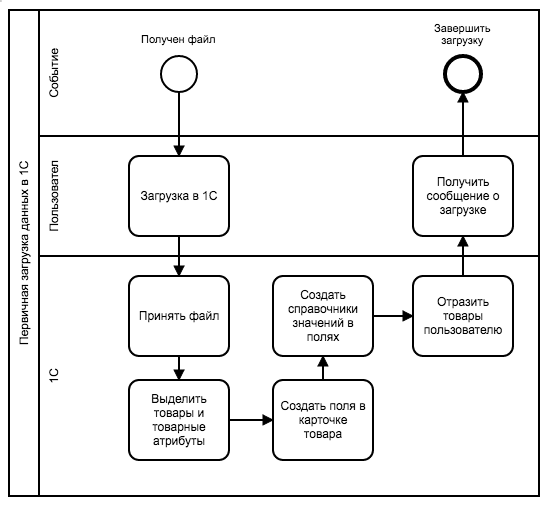 Пользователи: Пользователь 1СПредусловия: Файл получен для загрузки в 1С, есть все права пользованияЦель действия: Сформировать на стороне 1С актуальный список товаров со всеми товарными характеристиками, собранными в справочникиГарантированный исход: Товары загружены в 1С, но характеристики не собраны в справочникиУспешный исход: Товары загружены в 1С, справочники значений корректно сформированыОсновной сценарий:Пользователь загружает товары в 1С;1С парсит файл, находит товары и выделяет характеристики по названия полей:Все значения полей с одинаковыми названиями накапливаются в справочник значений с соответствующим названием;Товары создаются корректно в соответствии с файлом и справочниками характеристик;Создание и назначение категорий товарам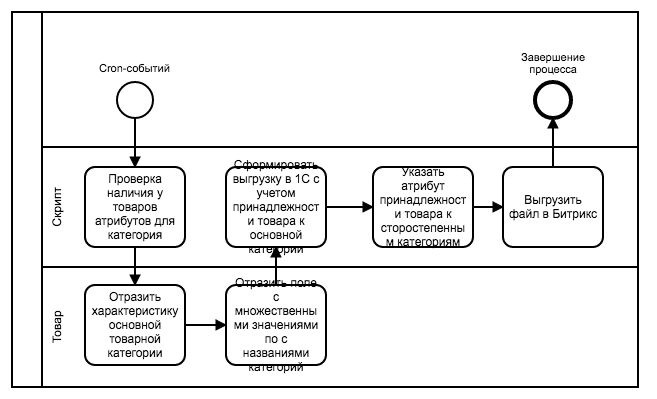 Пользователи: Cron-скрипт 1СПредусловия: Крон работает на регулярной основе, скрипт выдает валидный код. У товаров создано поле «Неосносные товарные категории», где указаны через мультиселект или чек-боксы нужные значенияЦель действия: Сформировать на стороне 1С актуальный файл выгрузки товаров с учетом принадлежности к основной и второстепенным категориямГарантированный исход: Выгрузка сформирована по основным категориямУспешный исход: Выгрузка сформирована по основным и второстепенным категориямОсновной сценарий:Cron-скрипт проверяет товары в базе;Если у товара в поле «Неосновные товарные категории» есть значения, формируется массив с перечислением соответствующих категорий принадлежности этого товара:Передается ID категории и название;Если значений в поле «Неосновные товарные категории» отсутствует, выгрузка формируется по Основной товарной категории;Иерархия вложенности неосновных товарных категорий определяется через дополнительные поля. Решение на стороне разработчика 1С.Генеральный директорООО «Первый интернет-проект»				 	С.В. Чельцов